CURRICULUM VITAE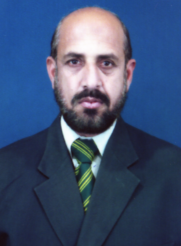 GhazanfarGhazanfar.372985@2freegmail.com PERSONAL HISTORY	Religion:			Islam (Sunni)PROFILESevered in   Al-Salam Aircraft Company Limited, Riyadh (Saudi Arabia) as C-130 Aircraft Phase Inspection Technician.Served as ““APG specialist / crew chief and Ground support Equipment F-16 Aircraft) care of Advanced Military Maintenance, Repair and Overhaul Center UAE (AMMROC). Served as ““Quality Control / Quality Assurance inspector / APG in the PDM of commercial Aircraft and C-130 Aircraft, care of M/s Al-Salam Aircraft Company Limited, Riyadh (Saudi Arabia) I rendered 26 years meritorious service in Pakistan Air Force as Associate Engineer in Airframe Technology. During the tenure of my service, I worked on many different types of aircraft, such as C-130 / F-16/ Mirage / LC / Y-12 MUSK (MIF-17 & Alouette-III Helicopter) T-37/ Boeing 747, Boeing 737-800 and Airbus Aircraft 7 AND Cessna Aircraft. I am proficient in trouble shouting / maintenance and repairing components of Hydraulic System, Landing Gear System, Fuel System, Brake System, Flight Control System and Environmental Control System of above mention Aircraft. I also remained 10 years Quality Inspector during the tenure of my service.More than 10 years as Quality Control / Quality Assurance inspector at different PAF organizations.Highly experienced and proficient in aircraft accident & incident investigations.2 years service as Safety Officer at Pakistan Air Force Academy Risalpur. Played a vital role in preventive safety measure to reduce air and ground occurrence.Possessing appreciation certificates from superior officers, upon good service as Safety Officer and Quality Inspector. Having a lot of skills of different software of Personal Computer i.e. MS Office (Microsoft Word, Excel, and Power Point & Access) internet, Lotus Approach and Graphics designing.Academic Qualifications:Bachelors of Arts from Peshawar UniversityBachelors of Education from Allama Iqbal Open University IslamabadDiploma of Associate Engineer in Airframe Technology from School of Aeronautics PAF Korangi Creek Karachi.Computer software course MS Office (Microsoft Word, Excel, Power Point & Access)DBMS, Web Technology, Graphics Designing & Computer Hardware from National Institute of Sciences & Technology IslamabadComputer Skill	I have lot of skills to operate different software of personal computer i.e. MS Office (Microsoft Word, Excel, and Power Point and Access) internet, Lotus Approach and Graphics designing.Technical CoursesBasic DAE (Airframe Technology)		 	Date From 26-06-1982 To 18-01-1983      (Detail Airframe system study of Mirage-V)Advance DAE (Airframe Technology) 	 		Date From 26-12-1981 To 10-06-1982(Detail Airframe system study of Mirage-V)F-16 Aero / Crew Chief ‘O’ Level		 		Date From 23-08-1986 To 13-11-1986Quality Control / Quality Assurance 	 		Date From 07-07-1997 To 23-08-1997ALMS FAM Course					Date From 11-05-1998 To 16-06-1998Arabic Language Course			 	Date From 21-03-2003 To 09-05-2003Crew Chief C-130 Aircraft			 	Date From 14-11-2005 To 24-12-2005AFR FAM Course of Y-12 & Cessna	 		Date From 02-04-2007 To 14-05-2007Driving Course					 	Date From 21-10-2008 To 31-10-2008MS Office, Access, Internet $ Graphic 	 	Date From 27-08-2007 To 17-11-2007C-130 AIRCAT International Introductory 		Date From 01-01-2011 To 02-02-2011Human Factors in Aircraft Maintenance   		Date From 25-10-2011 To 26-11-2011Diploma of Heat Treatment of Metal 	 	Date From 12-07-2012 To 26-07-2012Experience No.1August 2015-October 2015Job Title:	 C-130 Aircraft Phase Inspection TechnicianOrganization:	 Alsalam Aircraft Company Limited, Riyadh and Jeddah (Saudi Arabia)Responsibility:C-130  AIRCRAFT E & H Aircraft M1, M2, M3 & Major4 InspectionArea Inspection Cargo CompartmentUpper / Lower Wing Inspections Flight Deck InspectionLanding Gear InspectionExterior InspectionRemoval & installation of Flight ControlRemoval & installation of Ramp & DoorRepairing of Cargo Winch AssemblyENVIRONMENTAL CONTROL SYSTEM (ECS)(a)	Removal and installation Cargo Air Condition components.(b)	Removal and installation of Flight Deck air-condition components.Hydraulic SYSTEMS(a)	Removal and installation of utility system components.(b)	Removal and installation of Boost system components.(c)	Removal and installation of Aux system components.FUEL SYSTEM(a)	Removal and installation of AUX fuel cells.(b)	Removal and installation of external fuel tanks.(c)	Removal and installation of fuel system components.LANDING GEAR SYSTEM(a)	Removal and installation of landing gears system components.(b)	Rigging of landing gears system components FLIGHT CONTROL SYSTEMRemoval and installation of Flight Control system components Rigging of Flight Control system componentsRAMP AND DOOR SYSTEM(a)	Removal, installation and rigging of ramp and door.(b)	Rigging of ramp and door system componentsExperience No.2Duration:	April 2011 to Jan 2013Job Title:	Interior and A&P Mechanic PDM of C-130 and Commercial Aircraft C-130 AircraftOrganization:	 Alsalam Aircraft Company Limited, Riyadh (Saudi Arabia)Responsibility:All routine and non-routine tasks of PDM Inspection of C-130 AircraftLine Maintenance and periodic checks in category Aerospace on Boeing 737-400 & A-Bus 320 & A-330.Performing in accordance with approved maintenance schedule.Performing Check “A”, Weekly checks Daily Inspection and Turn around Checks of the above-mentioned aircraft in accordance with approved maintenance schedule.Equally experienced in aircraft towing and push back.Experience of Removal & Installation of wheel assemblies, brake assemblies, Ailerons, Elevators, Spoilers, Trailing Edge flaps, Leading edge slats.Removal & Installation of CSD, CSD Generator, IDG , Fuel Pump, Fuel Filter, Hydraulic Pump, Oil Filter, Oil Cooler, etc.Line Maintenance and periodic checks in category Aerospace on Boeing 737-400 & A-Bus 320 & A-330Performing in accordance with approved maintenance schedule.Performing Check “A”, Daily Inspection and Turn around Checks of the above-mentioned aircraft in accordance with approved maintenance schedule.Equally experienced in aircraft towing and push back.Experience of Removal & Installation of landing gear, wheel assemblies, brake assemblies, Ailerons, Elevators, Spoilers, Trailing Edge flaps, Leading edge slatsAll routine and non-routine tasks of A&C check of Commercial AircraftRemoval and installation of major parts C-130 AircraftRemoval and installation of major parts Commercial AircraftFabricating of floor panel of C-130 AircraftRemoval and Installation of sound proofing of C-130 & Commercial AircraftRemoval of Corrosion of Dust and Dirt of C-130 & Commercial AircraftPainting / Retouching and Repairing of Damage AreaRemoval / Installation and Repair of seats of Commercial and C-130 AircraftInstalling side Walls and Windows of C-130 & Commercial AircraftExperience No.3Duration:	Jan 2013 to august 2013Job Title:	APG SPECIALIST / CREW CHIEF and Ground support Equipment F-16 Aircraft Block-50)Organization:	 UAE Air force Responsibilities: -Pre, Thru, Post flight inspectionsRefuel / defuel of AircraftTowing of aircraftCrash recovery of aircraftLaunch and recovery of AircraftAll type of ground equipment Power & Non PowerHTS ops + GTC + Air trolleyAll type of servicing of all Hydraulic +pneumatic systemJacking of aircraft Removal/ Installation of tiresAlso experience on line chief duties management, organization detailing crew chiefStriping /assembling  trouble shouting and rectification all hydraulic components of F-16 AircraftStriping /assembling  trouble shouting and rectification all ECS(Envoi Mental Control System) components F-16 AircraftStriping /assembling  trouble shouting and rectification all Landing Gear System components of F-16 AircraftStriping /assembling  trouble shouting and rectification all Flight Control System components of F-16 AircraftStriping /assembling  trouble shouting and rectification all Pneudraulic System components of F-16 AircraftAssembling / disassembling aircraft tireExperience No.4Duration:	July 2009 to April 2011Job Title:		Aircraft Maintenance Planer C-130 Aircraft and Commercial AircraftOrganization:	 Alsalam Aircraft Company Limited (RSAF Prince Air Base Al Kharj)Responsibility:Identification of Work scope, Preparation, Scheduling and Task Analysis of Aircraft Maintenance Work Packages.Distributing, segmenting & indexing of task cards as part of package evaluation in MS-Excel. Emphasize on major events and critical steps after studying the whole work package. Estimate the skills and man-hours required to perform Work Order Tasks.Decision on Modification or scheduling in MIC in the form of Local inspection task card/ Timex ARO; Scheduling MIC for the subject aircraft after evaluating; Closing MIC after check is completed. Compiling lists of operator supply parts/ predawn /frequently required (AOG) items. Technical & Cabin log book entries/defects Review and discussing/listing repeated defects with TSE/ Reliability. Review of Technical Services Req. / CAA Ramp Insp. / QA Ramp Insp.; generate AROs against the requirements. Plan and coordinate Daily activities to ensure control, also identify with execution and risk assessment.Produce reports and statistics on a daily basis, monitor and analyze the Critical Path.In conjunction with the Project Manager, present the Daily aircraft status to Executives and Management.Coordinating Airworthiness / MP&R department regarding queries of Work Package (ADs/SBs/MPD Generated Task Cards/ Local Cards).Maintain a diary of events to enable a full report to be provided prior re-delivery of the aircraft.Handling the AOG Issues during the grounding of aircraft and regular coordination with Material Management Department.Deal with outside party aircraft and coordinating with the customer keeping in view the profit of PAF. Coordinating with Overhaul shops for routable items queries/availability/overhaul/task job/fabrication issues. Coordination with Boeing/Airbus and vendors regarding Repair schemes, Parts, Modification Kits etc. Capture all changes to the Work Package during implementation and incorporate these into the System.Preparing End Visit Report (EVRs) after completing of checks after roll out. Maintaining historical data of Aircrafts and componentPreparation of Periodical ReportsDocumentary Record of AircraftsTracking of components due for time changePrepare Aircraft jacket and maintain all documentsPlacement of Work orders and watch completionPrepare the Work documents, Routine Cards according to work package of Aircraft inspection and attached required references.Maintaining daily flying record individual  aircraft and FleetsMonitoring the progress of PDM C-130 aircraftPreparation and computerizing the schedule of PDM C-130 aircraftAssignee the man-hours according to skills to perform Work Order Tasks.Estimate man-power, Material, Tools for the completion Tasks.Monitor Daily activities to ensure control, also identify with implementation and risk assessment.Enter daily progress of routine task in computer database for the presentation of higher management. Preparation, Scheduling and Task Analysis of Aircraft Maintenance Work Packages. Produce regular reports and statistics on a daily basis, aircraft release documents and final report.Prepare maintenance plan and monthly maintenance digest for C-130 aircraftTracking of database to retrieve detail of Aircraft’s components due for time changecollected and maintain the maintenance dataMaintaining Air occurrences reports (AORs)High light the defects’ Trend analysis reportsPrepare Defect reports of Bases for daily briefing for Officer commandingMaintaining corrective action in databasePrepare a final report of all work to prior delivery of the aircraft.Update daily aircraft production state, aircraft job cards, aircraft Forms and records i.e. life items, components cannibalization, defect trends, history sheets discrepancies sheets and operating hours etc.Schedule Inspection / maintenance plan keeping in view available human, material, tools and time resources. Monitor daily manpower deployment as per scheduled maintenance Plan.Coordinate with all trades supervisors for their early completion of maintenance tasks as per production plan. Attend and participate in daily, weekly and monthly aircraft production, Ground and Flight Safety meetings.Maintain PDM) inspection schedules of whole aircraft Fleet.Prepare schedules of routine inspection completion, including special Inspection as required by higher authority.Coordinate with Quality Control and Quality Assurance for their assistance in timely completion of inspections.Schedule and assist in all production meetings to Production Control Officer.Prepare data and summaries for all presentation.Assist in preparation of necessary data for work package estimation and work scope.Review and updates of Work package with the help of different trades men supervisors.  Plan and implementation of tasks as per priority.Formulation of production flow chart.Formulate necessary procedures for smooth functioning of PPC section.Update and finalize critical spares / components list required for final production of aircraft.Consultation and compliance of aircraft TOs, IPC, SBs, TCTOs and JGs. Coordinate with Base training Flight for conducting of training Courses/OJT for newly posted technicians. Coordinate with Log Flight, Jet Sore, Logistics Depot and Air Headquarters (respective Directorate) for early procurement, shipment and delivery of NMCS, PMCS items.Identify & Review UAL (Unit Authorization List) of Tools, Equipment, and Testers requirement with the help of Trade supervisors for addition or deletion.  Raise manpower requirement as per authorized establishment.  Maintaining of discrepancies records, work holdups.After compliance of PDM inspection, handover aircraft Jacket file to PS& D Section.Prepare reply to all technical letters.Carry out any other duty assigned by PCO.Maintain and safe guard of documents, files and information’s. General administration and office correspondence.Preparation of Annual Technical training scheduleExperience No.5Duration:	Jan-1998 to Mar-2009Job Title:	Maintenance Schedule Tech and Quality Control / Quality Assurance Inspector of C-130 AircraftOrganization:	Directorate of Engineering Services AHQ PAF Chaklala and Engineering Wing / PDM of C-130 AircraftResponsibility:I was responsible for planning matters in Directorate of Engineering Services Air Headquarters Chaklala, like Annual technical Training ScheduleI was collected and maintain the maintenance dataAir occurrences reports (AORs)Trend analysis reportsDefect reports from Bases for daily briefing of Deputy Chief of Air Staff Engineering and for monthly Air Staff meeting at AHQ chaklala.Present the Daily aircraft status to Officer commanding PDM and Executives.Preparation of Annual Technical training scheduleMaintain /Highlight the Technical problems of engineering units of PAF Bases for Air Staff meeting at AHQ Chaklala.Prepare the Work documents, Routine Cards according to work package of Aircraft inspection and attached required references.Preparation and computerizing the schedule of PDM C-130 aircraftMonitoring the progress of PDM C-130 aircraftPreparing the progress of PDM C-130 aircraft for Officer commanding and air head QuartersAssignee the man-hours according to skills to perform Work Order Tasks.Estimate man-power, Material, Tools for the completion Tasks.Monitor Daily activities to ensure control, also identify with implementation and risk assessment.Enter daily progress of routine task in computer database for the presentation of higher management. Preparation, Scheduling and Task Analysis of Aircraft Maintenance Work Packages. Produce regular reports and statistics on a daily basis, aircraft release documents and final report.Prepare maintenance plan and monthly maintenance digest for C-130 aircraftTracking of database to retrieve detail of Aircraft’s components due for time changePlacement of Work orders and watch completionMaintaining corrective action in databaseMaintaining historical data of Aircrafts and componentPreparation of Periodical ReportsDocumentary Record of AircraftsTracking of components due for time changePrepare Aircraft jacket and maintain all documentsPrepare a final report of all work to prior delivery of the aircraft.Quality Control / Quality Assurance Inspector and Maintenance Skill C-130AircraftSupervising Air frame Accessory Shop Engineering Wing Nur Khan Rawalpindi for more than Ten Years Quality Supervisor Airframe Accessory Shop by Quality Verification Inspection (QVI) and certifying of components during maintenance inspection by or repair and rated to Pass or Fail about more than 100 components on Repair Capability List mainly Turbo pump, Fuel NRVs, Hydraulic Filters, AFUs, Tires & Wheel Assembly, Fuel Cells, Rear & Drop Tank, Wind Shield Assembly and Pneumatic Filters etc.Certifying  all end product Landing Gear System by Removal, Inspection, Repairing, Installation, Adjustment / Testing and finally Functional Check as per AMM / TOs (1st, 2nd & 4th line) of Line Maintenance / Base Maintenance procedures .Certifying and declare component, equipment, spares Serviceable / Un-Serviceable , Condemn or Through Away (TA) items during inspection as per laid down procedure provided and taken AFMs TOs Publications To raise Non-Conformance Report (NCR) of a component fails to meet specified limitations after final inspection on Controlled Number and investigate and determine causes of components failures which may Human Factor or Material. To Initiate and raise Defect Reports ( DR) Un-Satisfactory Report ( UR) and Material Defect Report (MDR) during Carrying out investigation of components in case of premature failures by highlighting of CAT-I , CAT-II or CAT-III discrepancies. To established a program to monitor and asses quality maintenance performed by analyzing Quality Control Data collected from Automated Logistic management system (ALMS) work center on each month as compare with previous the month based on No of QC inspection performed, Number of Inspection Passes, Number of Inspection Failed, their causes and given recommendation for the remedies.To check and certify One Time Inspection (OTI), Manufacture’s Modification, Local Modification, Time Compliance Technical Order ( TCTO) issued against the Component / equipment.To verify Non- Destructive Inspection (NDI) on any component by doing Florescent Penetrate Inspection, Magnetic Particles Inspection (MPI) to find cracks and other defects.Assign and plan Management Inspection, Special Inspection (SI), Personal Evaluation (PE), Follow Up Inspections, Aircraft Acceptance Inspection, Technical Improvement Program (TOIP), Detected Safety Violation (DSV), Technical Data Violation (TDV), Special Observation (SO) and FCF documents checks and monitoring. Corrective Action / Preventive Action to be initiated to preempt any    unsafe condition exited any were in organization.Making quarterly, monthly plan, review trend analysis, utilize the available manpower effectively, training and suitability certification of QA inspectors and also making arrangement for QA summery Meeting. Ensure inspection should be done as per RCC / Work Package / Job Card / Work Sheet Job Guide and should also Technician must hold the specified work permit F-35 to perform the assigned task.Plan to Scheduled / Un-scheduled inspection within the organization.Ensuring Documents Control and Quality Records for security and safe custody by establishing a formal system for Quality Manual, AFTO-Form Special Operating Procedure (SOP).To execute Internal Audit to determine the effectiveness of Quality System1St/2nd Line maintenance of C-130Aircraft.Crew Chief of/Trade Specialist of C-130Aircraft.Rectification, Schedule/Un-Schedule maintenance, Trouble Shooting / maintenance and repairing components of C-130 Aircraft of following system.Hydraulic System, Landing Gear System, Fuel System, Brake System Flight Control SystemEnvironmental Control SystemExperience No.6Duration:	Jun-1991 to Jul-1998Job Title:		Maintenance Schedule Tech F-16 aircraftOrganization:		Engineering Wing PAF Base Mushaf (Sargodha)Responsibility:Prepare maintenance plan and monthly maintenance digest for F-16 aircraftI was collected and maintain the maintenance dataPrepare Air staff meeting of PAF Base MushafAir occurrences reports (AORs)Trend analysis reportsDefect reports/ maintenance performance from flight line and PMF for daily briefing of OC Engineering Wing and Base Commander Preparation of Annual Technical training scheduleMaintain /Highlight the Technical problems of engineering units of PAF Bases Mushaf For Air Staff meeting.Preparation and computerizing the schedule of Phase Inspection of F-16 aircraftMonitoring the progress of Phase Inspection of F-16 aircraftPreparing the progress of Phase flow inspection of F-16 aircraft for Officer commanding and air head Quarters.Prepare maintenance plan and monthly maintenance digest for F-16 aircraftMaintain the record of planning and scheduling and make a forecasting flow chart of F-16 Aircraft in control squadron.Experience No.7Duration:	Aug-1984 to Jun-1991Job Title:	Maintenance Technician/Crew Chief/Administration Duty/Supervisor F-16 AircraftOrganization:		No 14 MRS PAF Base MinhasResponsibility: 	Pre, Thru, Post flight inspectionsRefuel / defuel of AircraftTowing of aircraftCrash recovery of aircraftLaunch and recovery of AircraftAll type of ground equipment Power & Non PowerHTS ops + GTC + Air trolleyAll type of servicing of all Hydraulic +pneumatic systemJacking of aircraft Removal/ Installation of tiresAlso experience on line chief duties management, organization detailing crew chiefStriping /assembling  trouble shouting and rectification all hydraulic components of F-16 AircraftStriping /assembling  trouble shouting and rectification all ECS(Envoi Mental Control System) components F-16 AircraftStriping /assembling  trouble shouting and rectification all Landing Gear System components of F-16 AircraftStriping /assembling  trouble shouting and rectification all Flight Control System components of F-16 AircraftStriping /assembling  trouble shouting and rectification all Pneudraulic System components of F-16 AircraftAssembling / disassembling aircraft tireTeaching of Airframe Trade in Field Training Detachment (FTD).Handled related Powered/Non Powered aerospace Ground Equipment.Experience Summery Experience Summery CompanyYearsPakistan Air force27(Saudi Arabia)Al-Salam Aircraft Company Limited, Riyadh 06UAE (AMMROC)01